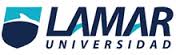 Gabriela Minette Márquez González 2ºATecnología de la información BEO416926/02/16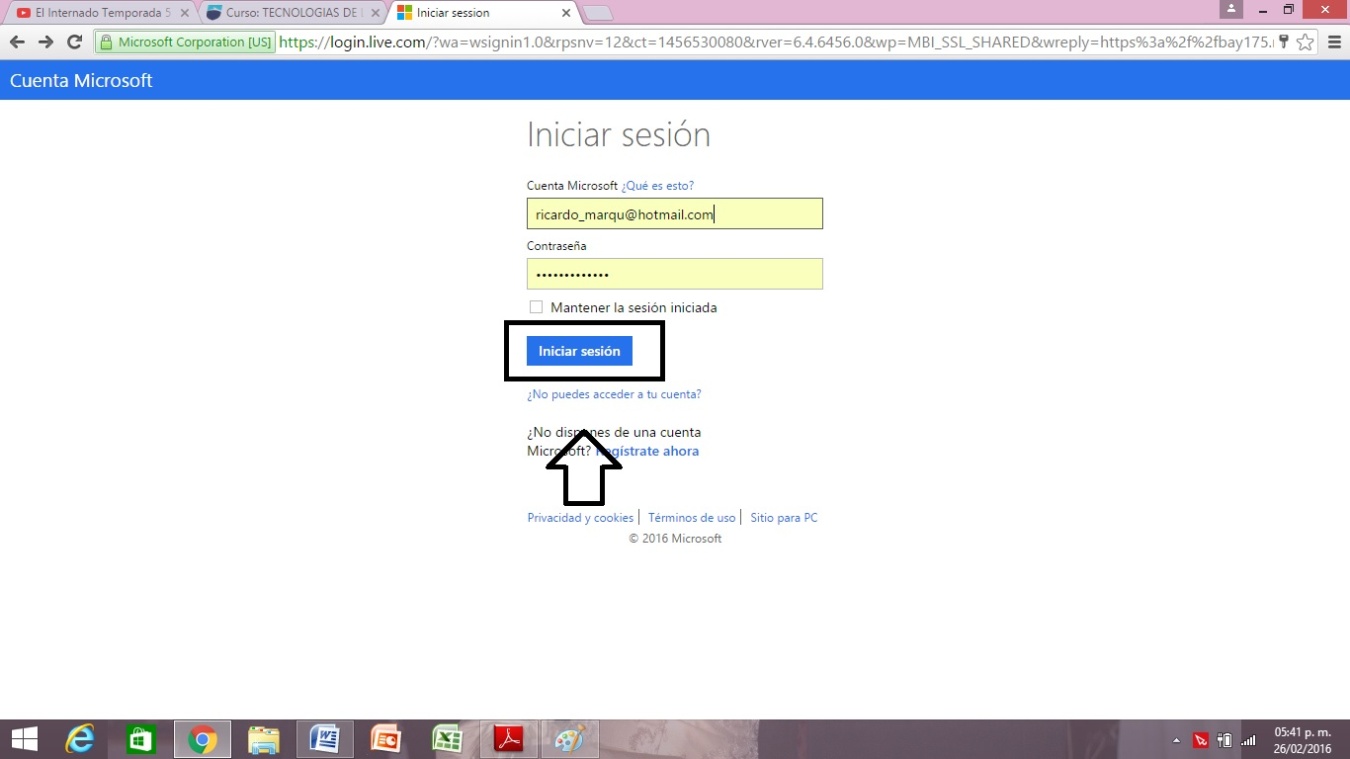 Inicias sesión en tu correo electrónico Poniendo el correo y la contraseña y le das clic en iniciar sesión como lo dice en la imagen 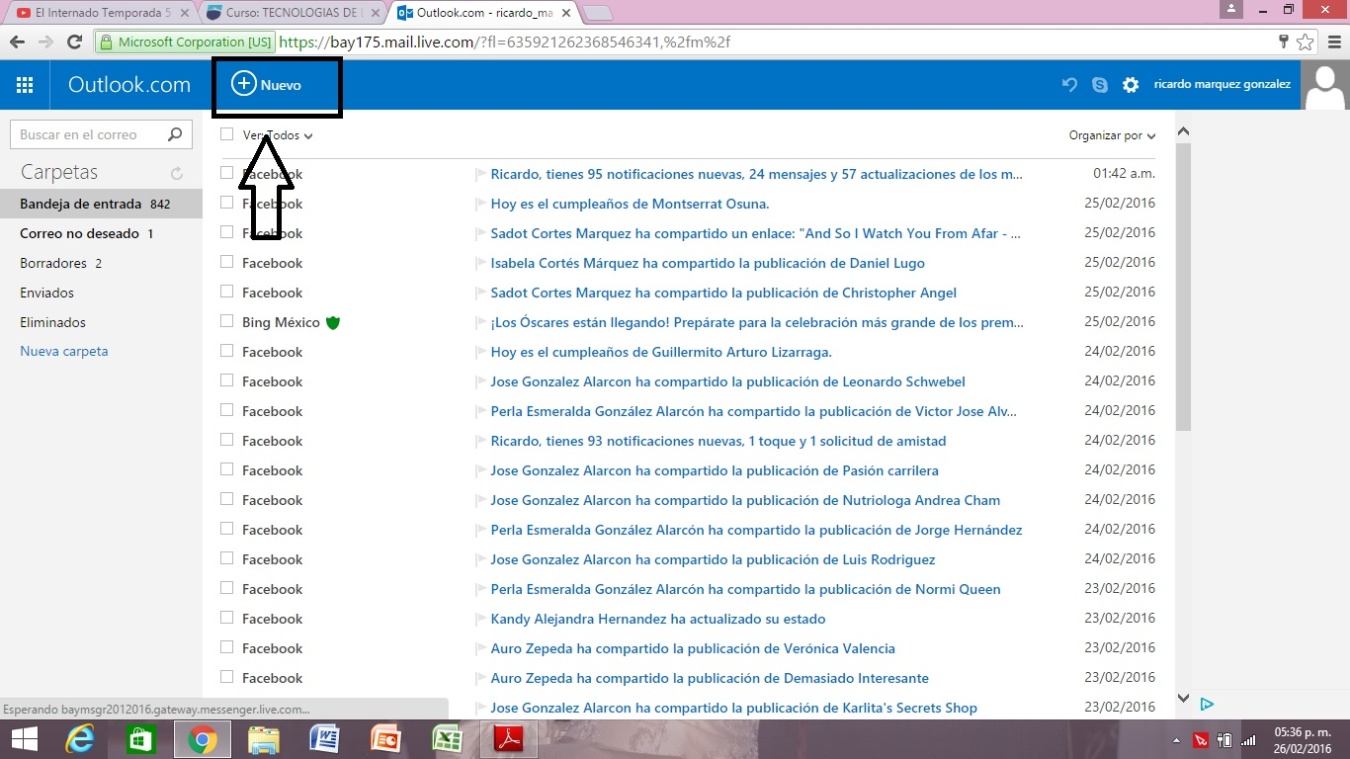 Ya una vez entrando le das clic en nuevo y podrás crear un mensaje o algún documento para enviar a diferentes personas 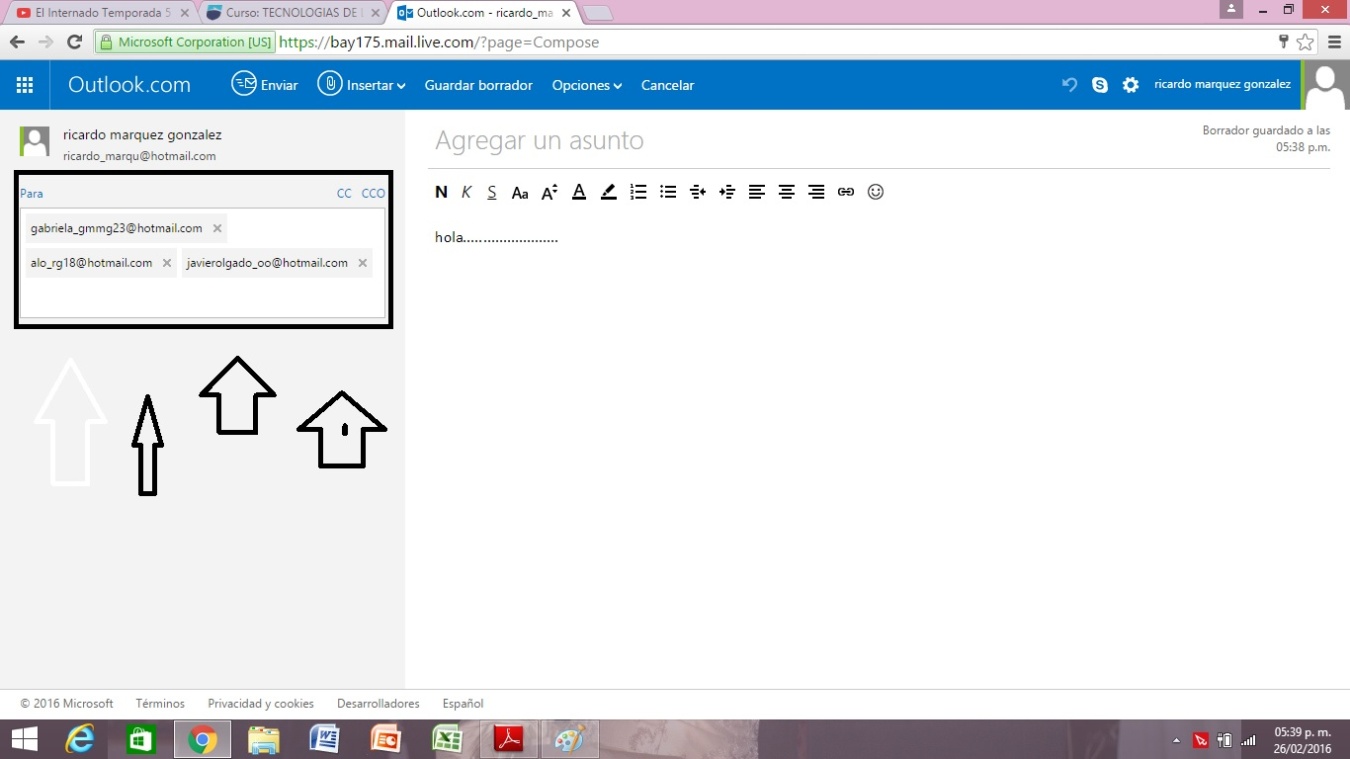 Creas tu mensaje le agregas el asusto y ahora si podrás seleccionar a mas de un correo para que lo reciban 